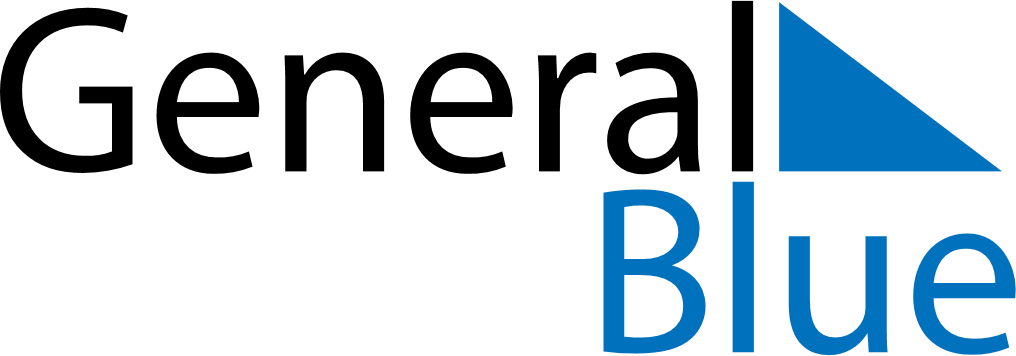 February 2023February 2023February 2023Cabo VerdeCabo VerdeMondayTuesdayWednesdayThursdayFridaySaturdaySunday1234567891011121314151617181920212223242526Shrove TuesdayAsh Wednesday2728